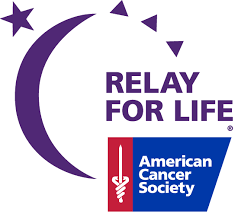 Important Dates for Team Captains:All meetings will be held at the American Cancer Society 13 Beech Street, Johnson City Monday, February 13, 2017 – 6:00 pmTeam Captains MeetingTuesday, March 14, 2017 – 6:00pmTeam Captains MeetingTuesday, April 11, 2017 – 6:00 pmTeam Captains MeetingTeam Captain Appreciation NightTuesday, May 9th – 6:00 pmTeam Captains MeetingTuesday, June 6, 2017 – 6:00 pmLogistics Night:Turn in funds raised-to-date, pick campsite and pick up t-shirtsTuesday, September 12th – Team Captain BBQFriday, May 5, 2017Paint Our Towns PurpleDecorate your work place, wear purple to work, put up a purple ribbonSaturday, June 10, 201711AM – 11PMRelay For Life of BinghamtonMacArthur Park, Binghamton